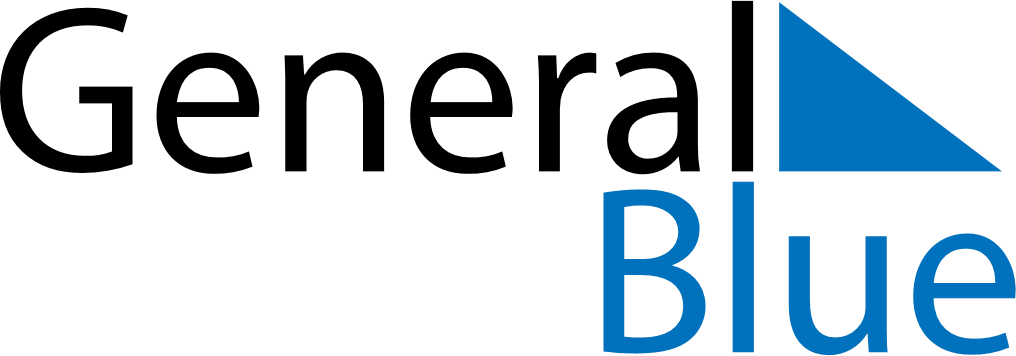 Weekly CalendarJanuary 2, 2022 - January 8, 2022Weekly CalendarJanuary 2, 2022 - January 8, 2022Weekly CalendarJanuary 2, 2022 - January 8, 2022Weekly CalendarJanuary 2, 2022 - January 8, 2022Weekly CalendarJanuary 2, 2022 - January 8, 2022Weekly CalendarJanuary 2, 2022 - January 8, 2022SundayJan 02MondayJan 03TuesdayJan 04WednesdayJan 05ThursdayJan 06FridayJan 07SaturdayJan 08